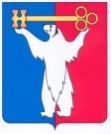 АДМИНИСТРАЦИЯ ГОРОДА НОРИЛЬСКАКРАСНОЯРСКОГО КРАЯПОСТАНОВЛЕНИЕ13.03.2024                                             г. Норильск 			   	          № 117О проведении капитального ремонта общего имущества многоквартирных домов в соответствии с муниципальной программой «Реформирование и модернизация жилищно-коммунального хозяйства и повышение энергетической эффективности» На основании ходатайства общества с ограниченной ответственностью «Управляющая компания «Город» (ИНН 2457070804, ОГРН 1102457001503; далее – управляющая организация), в связи с непринятием собственниками помещений многоквартирных домов, включенных в сводный титульный список на проведение капитального ремонта многоквартирных домов муниципального образования город Норильск в 2024 году, утвержденный решениями комиссии Городского Совета по городскому хозяйству от 23.11.2023       № 172, от 23.11.2023 № 173 (далее – Сводный титульный список), решений о проведении капитального ремонта в отношении общего имущества, руководствуясь статьями 165, 189 Жилищного кодекса Российской Федерации, подпунктом «з» пункта 2.11 Порядка предоставления из средств местного бюджета управляющим организациям, товариществам собственников жилья субсидии на финансовое обеспечение (возмещение) затрат по проведению капитального ремонта многоквартирных домов жилищного фонда муниципального образования город Норильск, утвержденного постановлением Администрации города Норильска от 19.06.2009 № 303, ПОСТАНОВЛЯЮ:1. Утвердить Перечень многоквартирных домов, расположенных на территории муниципального образования город Норильск, включенных в Сводный титульный список, собственники которых не приняли решение о проведении капитального ремонта общего имущества в этих домах в соответствии с подпрограммой 2 «Организация проведения ремонта многоквартирных домов», а также подпрограммой 4 «Ремонт, модернизация и/или строительство объектов жилищно-коммунального хозяйства муниципального образования город Норильск в рамках Мирового соглашения от 23.04.2021» муниципальной программы «Реформирование и модернизация жилищно-коммунального хозяйства и повышение энергетической эффективности», утвержденной постановлением Администрации города Норильска от 07.12.2016 № 585 (далее – Муниципальная программа), согласно приложению к настоящему постановлению.2. Провести капитальный ремонт общего имущества в многоквартирных домах, расположенных на территории муниципального образования город Норильск, включенных в Сводный титульный список, в соответствии с Муниципальной программой согласно приложению к настоящему постановлению.3. Муниципальному казенному учреждению «Управление жилищно-коммунального хозяйства» направить копию настоящего  постановления управляющей организации в течение трех рабочих дней со его дня издания, в целях уведомления о принятом решении собственников помещений многоквартирных домов, указанных в приложении к настоящему постановлению, путем размещения объявлений на информационных досках в многоквартирных домах и на официальном сайте управляющей организации.  4. Опубликовать настоящее постановление в газете «Заполярная правда» и разместить его на официальном сайте муниципального образования город Норильск.5. Настоящее постановление вступает в силу с даты его подписания.Глава города Норильска						                       Д.В. КарасевПриложениек постановлению Администрации города Норильскаот 13.03.2024 № 117№ п\пАдрес многоквартирного домаВид работ1.ул. Ленинградская, д. 3 сохранение устойчивости зданий жилищного фонда 2. ул. Орджоникидзе, д. 2капитальный ремонт крыши (мягкая кровля)3. ул. Комсомольская, д. 44Акапитальный ремонт крыши (металлическая кровля)4. ул. Комсомольская, д. 48Акапитальный ремонт крыши (металлическая кровля)5. ул. Надеждинская, д. 1Аработы по установке системы автоматизации теплового пункта6. ул. Надеждинская, д. 22работы по установке системы автоматизации теплового пункта7. ул. Надеждинская, д. 24Аработы по установке системы автоматизации теплового пункта8.ул. Первомайская, д. 26сохранение устойчивости зданий жилищного фонда9.ул. Строительная, д. 16ремонт и окраска фасадов; капитальный ремонт крыши (мягкая кровля)10.ул. Строительная, д. 17ремонт и окраска фасадов; капитальный ремонт крыши (мягкая кровля)11.ул. Строительная, д. 20проектные работы (ремонт и окраска фасада)12.ул. Строительная, д. 22ремонт и окраска фасадов13.ул. Строительная, д. 24сохранение устойчивости зданий жилищного фонда; работы по установке системы автоматизации теплового пункта14.ул. Строительная, д. 26работы по установке системы автоматизации теплового пункта